RESTART: Reziliencia és képzés a kkv-k számáraEsettanulmány(3. Projekteredmény - 3.1. Feladat & 3.2 Feladat)Az esettanulmány szerzője: Slovak Business AgencyAnnak a modulnak a neve, amelyhez az esettanulmány tartozik: 5. modul: Fenntartható, társadalmi és zöld vállalkozás Az esettanulmány címe:AfB social & green IT - Európa legnagyobb szociális vállalkozása a használt informatikai hardverek felújítása terén Az esettanulmány leírása: Az AfB-t 2004-ben alapították, és jelenleg Németországban, Szlovákiában, Ausztriában, Svájcban és Franciaországban működik. Olyan társadalmi vállalkozás, amely a társadalom szociális és környezeti kihívásait egyaránt megoldja. Jelenleg körülbelül 600 alkalmazottat foglalkoztat, akiknek nagyjából a fele fogyatékkal élő munkavállaló.Környezetvédelmi hozzájárulása és a körforgásos gazdaság elveinek alkalmazása az informatikai berendezések hasznosítása terén szintén jelentős: "2022-ben az AfB vállalat rekordszámot ért el: 528 000 újrahasznosított informatikai és mobil eszközt. Az előző évhez képest jelentősen, 64%-ra növelte a készülékek újraértékesítési arányát, így három feldolgozott készülékből akár kettőnek is második esélyt adott az életre. A berendezések élettartamának meghosszabbításával az AfB vállalat az új berendezések gyártásához képest 22 800 tonna természetes nyersanyagot és 170 800 MWh primerenergiát takarított meg. Megtakarított 318 millió liter vizet és 44 700 tonna üvegházhatású gázt". Az AfB a partnercégektől (több mint 1000) kiselejtezett hardvereket vesz át, amelyekből hitelesen eltávolítja az adatokat, majd úgy módosítja azokat, hogy újra felhasználhatók legyenek. Büszkén viseli a "Microsoft Authorized Refurbisher (MAR)" jelzést, és teljes körű szolgáltatáscsomagot nyújt ügyfeleinek (átvétel, felújítás, hardver újrahasznosítás stb.). Az AfB támogató szolgáltatásokat is kínál, beleértve a szoftverek telepítését és az informatikai szervizelést. Emellett a partnerekkel való együttműködés révén ez a felújított IT-technológia Szlovákia kevésbé fejlett régióinak iskoláiban és központjaiban is "új otthonra" talál. Hosszú távon az AfB azt tervezi, hogy 500 munkahelyet tölt be fogyatékkal élő munkavállalók számára, és világelső lesz az informatikai szociális vállalkozások terén. 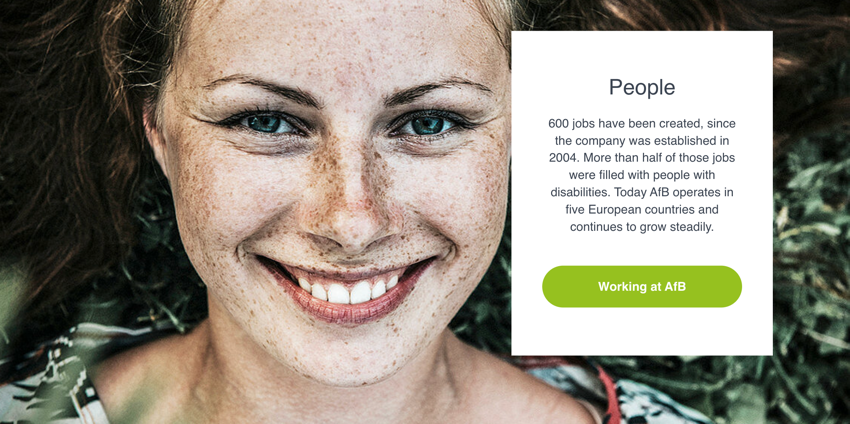 A kép forrása: https://www.afb-group.sk/o-nas/ludske-zdroje/Bővebb információ: https://www.afb-group.sk/home/https://projects2014-2020.interregeurope.eu/policylearning/good-practices/item/5233/afb-social-green-european-first-non-profit-it-company-in-the-field-of-refurbishment-of-it-hardware/Az esettanulmány célcsoportja: Mikro-, kis- és középvállalkozások (KKV-k) KKV-k munkavállalói  Az EU szakképzési ökoszisztémájaVállalkozásokat támogató szervezetek ESCO kompetenciák és készségek ESCO kompetenciák és készségek Transzverzális készségek és kompetenciák Szociális és érzelmi készségek Kritikai gondolkodás  Analitikus gondolkodás Problémamegoldás Önmenedzselés Üzleti menedzsment Alkalmazkodóképesség RezilienciaKreativitás Hálózatépítés Kezdeményezőkészség Rugalmasság Nyitottság A komplexitás megértése Együttműködés Empátia Innováció Vezetői képességekKépességek Technológiai készségek Termékmarketing Digitális marketing Digitális készségek Kommunikáció Együttműködés Érzelmi intelligenciaTudás Üzlet menedzsmentOnline tanulás és képzés Hirdetés Felhőalapú számítástechnika Big data E-kereskedelem Mesterséges intelligencia Dolgok Internete (IoT) Digitális írástudás Kiberbiztonság Adatbányászat és -elemzés Fenntarthatóság Jólét Éghajlatváltozás Közösségi média menedzsment Transzverzális készségek és kompetenciák Szociális és érzelmi készségek Kritikai gondolkodás  Analitikus gondolkodás Problémamegoldás Önmenedzselés Üzleti menedzsment Alkalmazkodóképesség RezilienciaKreativitás Hálózatépítés Kezdeményezőkészség Rugalmasság Nyitottság A komplexitás megértése Együttműködés Empátia Innováció Vezetői képességekKépességek Technológiai készségek Termékmarketing Digitális marketing Digitális készségek Kommunikáció Együttműködés Érzelmi intelligenciaTudás Üzlet menedzsmentOnline tanulás és képzés Hirdetés Felhőalapú számítástechnika Big data E-kereskedelem Mesterséges intelligencia Dolgok Internete (IoT) Digitális írástudás Kiberbiztonság Adatbányászat és -elemzés Fenntarthatóság Jólét Éghajlatváltozás Közösségi média menedzsment 